Organic ChemistryOrganic Compounds - have carbon bonded to other atoms and determine structure/function of living thingsWhat are inorganic compounds?Organic compounds features:1. 
2. 
3. 
4.Examples of organic molecules:Attached to the carbon skeleton is a FUNCTIONAL GROUP- which is the area that participates in chemical reactionsTypes of alcohols:What type of compounds are the following? How are they used?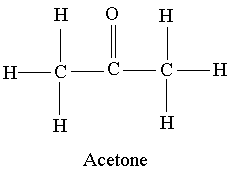 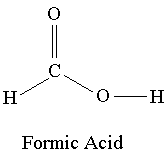 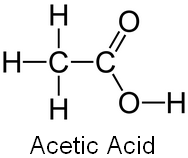 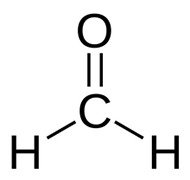 MACROMOLECULES fall into four major groups1. Carbohydrates 2. Lipids 3. Proteins 4. Nucleic Acids1. CARBOHYDRATESmonosaccharides - simple ring sugars, ex:disaccharides - two monosaccharides combined, ex:polysaccharides - polymers (long chains of repeating units) of monosaccharides,starch (plant energy storage)glycogen (animal energy storage)cellulose - structural molecule, plant cell wallschitin - structural molecule, exoskeletonspentoses - five carbon sugars; deoxyribose & ribose (DNA)2. LipidsHydrophobic (insoluble in water)Used for -Fats & Oils are made of subunits - glycerol and fatty acids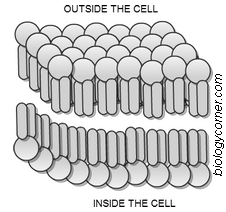 Waxes – mainly used for covering and protectionPhospholipids - Important structural component of the cell membraneSteroids - cholesterol & sex hormones
 (estrogen & testosterone) – made of 4 fused rings*Saturated fats contain no double bonds, unsaturated have double bonds that “kink” the molecule
*Saturated fats solidify at room temperature; unsaturated fats are liquid at room temperature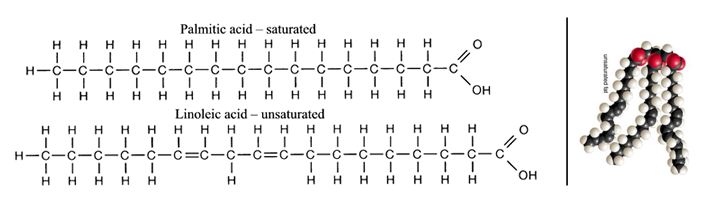 What is a trans fat?3. ProteinsPolymers made of amino acids, which are joined by peptide bonds  - proteins are also called polypeptidesAmino acids form a wide variety of structures, mainly building blocks for living tissueAlso used for:Proteins can be denatured:Proteins have four shapes:4. Nucleic Acids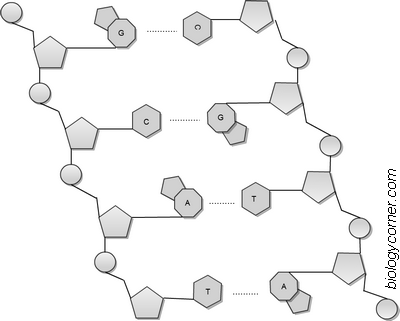 Informational polymers made of individual nucleotidesDNA (deoxyribonucleic acid) & RNA (ribonucleic acid)   Each nucleotide consists of:ATP (adenosine triphosphate) - <<<<<<<<<<<<< Molecule of ATP stores energy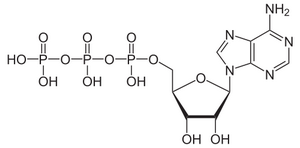 QUIZ YOURSELF!a.  carbohydrate               b.  lipids        c.  protein                   d.  nucleic acids1.  contains adenine and thymine
2.  lactose
3.  chains of amino acids
4.  long term energy storage
5.  cholesterol
6.  chains of fatty acids and glycerol
7.  plant cell wallsPublisher: Biologycorner.com; 
This work is licensed under a Creative Commons Attribution-NonCommercial 3.0 Unported License.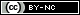 Functional GroupFunctional GroupName of compoundsFunctionsHydroxyl-OHAlcoholshydrophilic, polarCarbonyl-COAldehydes (when the =O occurs at the end of chain)
Ketones (when the =O occurs in the middle of chain)hydrophilic, polarCarboxyl-COOHCarboxylic Acidsact as acids, donate protonsAmino-NH2Aminesact as bases, accept protons